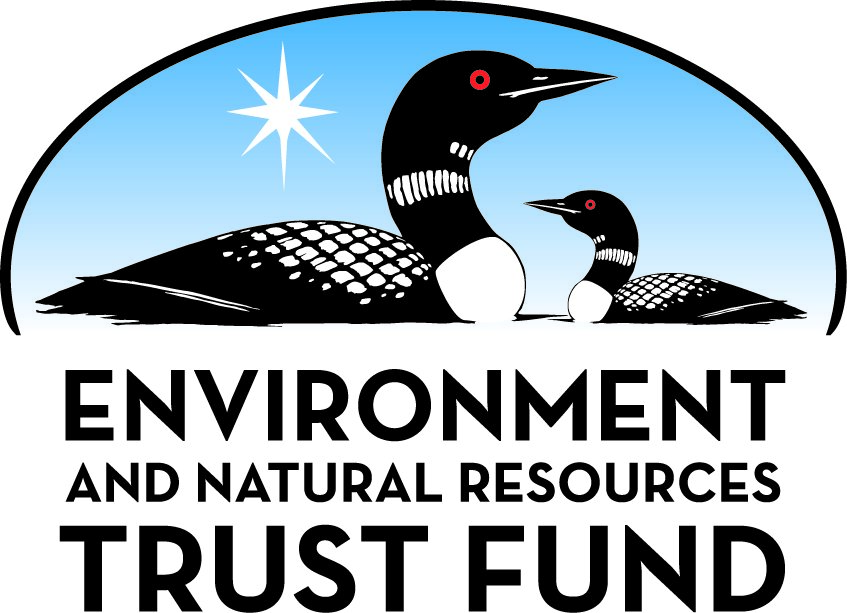 Environment and Natural Resources Trust Fund2022 Request for ProposalGeneral InformationProposal ID: 2022-122Proposal Title: Distribution and Movements of Fishers in Southern MinnesotaProject Manager InformationName: Michael JoyceOrganization: U of MN - Duluth - NRRIOffice Telephone: (218) 788-2656Email: joyc0073@d.umn.eduProject Basic InformationProject Summary: We will determine the distribution, status, and habitat use of fishers in the southern half of Minnesota to provide the information needed to manage fishers in this region.Funds Requested: $347,000Proposed Project Completion: June 30 2025LCCMR Funding Category: Foundational Natural Resource Data and Information (A)Project LocationWhat is the best scale for describing where your work will take place?  
	Region(s): Central, SE, SW, Metro, What is the best scale to describe the area impacted by your work?  
	Region(s): Metro, SE, Central, SW, When will the work impact occur?  
	During the Project and In the FutureNarrativeDescribe the opportunity or problem your proposal seeks to address. Include any relevant background information.The fisher population in Minnesota has declined by 50% over the last 20 years. Despite this decline, fishers have simultaneously expanded their range into the southern half of Minnesota, with verified sightings of fishers in the Twin Cities Metro and southeastern Minnesota increasing over the last 15 years. Although the increasing frequency of sightings suggests fishers are doing well in the southern half of Minnesota, there have never been studies conducted on fishers in this region. Consequently, it is not known whether these sightings represent a resident population or occasional dispersing fishers, or how fisher density and ecology in this region compares to fisher populations in northern Minnesota. 

With the recent expansion of fishers, land managers and natural resource professionals have expressed interest in learning more about fisher ecology in this region to allow them to better incorporate fisher needs into their management plans, develop future conservation goals, evaluate the need for protective measures, or consider potential harvest seasons. 

News of fisher presence in southern Minnesota has been met with strong public interest, including excitement, curiosity, and concern about potential effects on prey populations (e.g., turkeys). Data are needed to address the public’s interest, questions, and concerns about fishers.What is your proposed solution to the problem or opportunity discussed above? i.e. What are you seeking funding to do? You will be asked to expand on this in Activities and Milestones.We will evaluate the status of fishers in the southern half of Minnesota to address key knowledge gaps about fisher ecology in this region. We have assembled a large group of project partners representing diverse organizations. Partners will provide input and in-kind support on this project to help collect data that they and others can use to manage fishers. 

We will work with our network of partners to conduct a large-scale fisher survey, deploy GPS collars on fishers in the southern half of Minnesota, and track movements and habitat selection of fishers in this region. We will use the data we collect to:

1. Describe fisher distribution and population status in southern Minnesota
2. Evaluate fisher movements and habitat selection in southern Minnesota
3. Estimate how many fishers could live in existing habitat in southern Minnesota
4. Provide the information needed to manage fishers in this region

This project will address key knowledge gaps and objectives identified by land managers in this region, ensuring that the results will have high management value. 

Our results will be of high public interest and value. We will conduct public outreach to inform the public about the project, gather feedback, and disseminate project results.What are the specific project outcomes as they relate to the public purpose of protection, conservation, preservation, and enhancement of the state’s natural resources? This project will provide the first evaluation of fisher populations in the southern half of Minnesota. We will generate foundational data that county, state, and federal land managers will use to manage fishers in this region, including potential management for conservation or harvest. Because fishers appear to be doing better in this region than in northern Minnesota, where the population has declined by 50% over the last 20 years, comparison of results from this project to data collected from past and ongoing fisher research in northern Minnesota will provide further insight into causes of the fisher population decline.Activities and MilestonesActivity 1: Determine status and distribution of fishers in the southern half of Minnesota.Activity Budget: $149,000Activity Description: 
We will use a remote camera survey to determine the distribution and status of fishers in southern Minnesota. We will conduct the survey in each of the first two years of the study. One study area will overlap the Twin Cities Metro, where fisher status is uncertain. A second study area will be in southeastern Minnesota, where there is evidence of a resident population. Fishers have previously been documented in both study areas, but no previous study of fisher distribution or status has been conducted in either area. We will compare survey results from the two areas to help inform fisher status in the Twin Cities Metro. We will also use iNaturalist and outreach events to solicit fisher sightings from the public for public engagement and to bolster our survey efforts. A subset of survey locations will have devices to capture hair samples from fishers, which will be used to describe fisher diets using stable isotopes (see Activity 2). We will disseminate results of this activity to the public through an informational website, webinars, and other outreach events. We will disseminate results to land managers through annual updates and professional presentations at state and local meetings.Activity Milestones: Activity 2: Determine movements, habitat use, and diet of fishers in southern Minnesota.Activity Budget: $198,000Activity Description: 
The ability of fishers to persist in southern Minnesota will depend on their ability to use fragmented forests. Currently, we do not know how much viable fisher habitat exists in this region. We will deploy GPS collars on 30 fishers across this region and use GPS collar data to describe fisher movements and habitat use to understand what habitats fishers are using, how they move in the fragmented, human-dominated forests in the southern half of Minnesota, and how many fishers this area could support. We will summarize home range sizes, survival and causes of mortality. We will also document reproduction of females and estimate litter sizes. Finally, we will collect hair samples from live-captured fishers and use fisher hair samples collected in Activities 1 and 2 along with samples from potential prey to describe fisher diets using stable isotope analysis. Understanding fisher diet is important to address public concern about the impact of fishers on potential prey such as turkeys. Activity 2 will provide valuable baseline data on fisher ecology in the southern half of Minnesota that would be used to manage fishers in this region. We will perform public outreach to obtain public feedback and share project results.Activity Milestones: Project Partners and CollaboratorsLong-Term Implementation and FundingDescribe how the results will be implemented and how any ongoing effort will be funded. If not already addressed as part of the project, how will findings, results, and products developed be implemented after project completion? If additional work is needed, how will this be funded? 
This proposal is part of a larger effort to understand fisher ecology in Minnesota. This project will generate foundational data on fishers that DNR and others can use to manage fishers in an area that fishers have not occupied since the early 1900s. This project will complement ongoing and future research on fishers in Minnesota (ENRTF-funded fisher den box project; bobcat-fisher interaction project recommended for funding by LCCMR in 2019). Examining fisher ecology in an area where they appear to be doing well may provide insight into the fisher population decline in northern Minnesota.Other ENRTF Appropriations Awarded in the Last Six YearsProject Manager and Organization QualificationsProject Manager Name: Michael JoyceJob Title: Wildlife Ecologist/Researcher 5Provide description of the project manager’s qualifications to manage the proposed project. 
Dr. Joyce is a Wildlife Ecologist at the Natural Resources Research Institute, University of Minnesota Duluth. He has ~10 years of wildlife research experience on telemetry and habitat analyses using LiDAR and other spatial data. Michael is working on and managing one current ENRTF-funded project (2019 Den boxes for fishers and other cavity-nesting wildlife) and is the project manager on a project that has been tentatively selected for ENRTF funding focused on carnivore ecology (2020 Bobcat and fisher habitat use and interactions). He has worked extensively on wildlife research projects in northern Minnesota over the last 10 years. 

EDUCATION: 
PhD, 2018. University of Minnesota, Integrated Biological Sciences. 
MS, 2013. University of Minnesota, Integrated Biological Sciences. 
BS, 2008. University of Wisconsin-Madison, Molecular Biology.

RECENT PUBLICATIONS (Directly related to research on carnivore habitat selection and movement):
Joyce, M., J. Erb, P. Coy, B. Sampson, R. Moen. (in revision). Age- and sex-specific dispersal in a harvested population of American martens. Submitted to Journal of Mammalogy.

Joyce, M., J. Erb, B. Sampson, R. Moen. 2019. Detection of coarse woody debris using airborne light detection and ranging (LiDAR). Forest Ecology and Management 433 (pp 678-689).

Joyce, M. 2018. Evaluating American marten habitat quality using airborne light detection and ranging (LiDAR) data. PhD Dissertation, University of Minnesota. 

Joyce, M., A. Zalewski, J. Erb, R. Moen.  (2017). Use of resting microsites by members of the Martes Complex: the role of thermal stress across species and regions. The Martes complex in the 21st Century: Ecology and Conservation (pp. 181-220).  

Green, R., M. Joyce, S. Matthews, K. Purcell, J. Higley, A. Zalewski. (2017). Guidelines and techniques for studying the reproductive ecology of wild fishers, American martens, and other members of the Martes complex. The Martes complex in the 21st Century: Ecology and Conservation (pp. 313-358).Organization: U of MN - Duluth - NRRIOrganization Description: 
The Natural Resources Research Institute (NRRI) is a part of the University of Minnesota Duluth and employs over 130 scientists, engineers and technicians. Its mission is to deliver integrated research solutions that value our resources, environment and economy for a sustainable and resilient future.

NRRI collaborates broadly across the University system, the state and the region to address the challenges of a natural resource-based economy. 

By partnering with industry, business leaders, agency decision-makers and many others, NRRI researchers frame and deliver on real-world solutions. NRRI scientists have extensive experience in managing large, interdisciplinary projects. Major objectives include the development of tools for environmental assessment and resource management. NRRI’s role is as an impartial, science-based resource that develops and translates knowledge by characterizing and defining value-resource opportunities, minimizing waste and environmental impact, maximizing value from natural resource utilization and maintaining/restoring ecosystem function.

Major outcomes from NRRI projects include informing environmental management and policy and assisting industry and communities in defining and maintaining the social license to operate in natural systems. NRRI has an established mechanism for sharing outcomes through press releases, publication in peer-reviewed journals, annual reports, periodicals, and through social media channels.Budget SummaryClassified Staff or Generally Ineligible ExpensesNon ENRTF FundsAttachmentsRequired AttachmentsVisual ComponentFile: Alternate Text for Visual ComponentMap of the southern half of Minnesota showing locations of verified sightings of fishers documented since 2005 (top); examples of pictures of fishers from 3 of the sightings on the map with text highlighting the over-arching goal of the study (bottom)....Optional AttachmentsSupport Letter or OtherAdministrative UseDoes your project include restoration or acquisition of land rights? 
	NoDoes your project have potential for royalties, copyrights, patents, or sale of products and assets? 
	NoDo you understand and acknowledge IP and revenue-return and sharing requirements in 116P.10? 
	N/ADo you wish to request reinvestment of any revenues into your project instead of returning revenue to the ENRTF? 
	N/ADoes your project include original, hypothesis-driven research? 
	YesDoes the organization have a fiscal agent for this project? 
	Yes,  Sponsored Projects AdministrationDescriptionCompletion DateConduct annual surveys to determine fisher distributionApril 30 2024Conduct public outreach to solicit feedback and additional fisher sightingsMay 31 2025Evaluate status of fishers from survey dataJune 30 2025DescriptionCompletion DateDeploy GPS collars on 30 fishers over 2 capture seasonsApril 30 2024Collect and analyze diet samples from radio-collared fishers and preyMarch 31 2025Describe fisher habitat use and movements in our study regionMay 31 2025Describe fisher reproductive  habitat and litter sizes in southern MinnesotaMay 31 2025Estimate how many fishers could live in existing habitat in southern Minnesota.June 30 2025NameOrganizationRoleReceiving FundsDr. Caitlin PotterCedar Creek Ecosystem Science ReserveProviding input on survey design and helping to oversee surveys at Cedar Creek Ecosystem Science Reserve.NoDr. Roger PowellNorth Carolina State University (retired; lives in Ely, MN)Providing input and in-kind support on the project, including field work, data-analysis, and writing.NoScott HagenDakota CountyProviding input and data from their ongoing fisher monitoring on Dakota County lands.NoJohn  MoriartyThree Rivers Park DistrictProviding input and support on the project, with an emphasis on helping design surveys on Three Rivers Park District lands.NoDr. Seth StapletonMinnesota ZooProviding input and support on the project and assisting with field work in Dakota County.NoNancy DuncanNational Park ServiceProviding input and in-kind support on the project. Will conduct surveys at Mississippi NRRA.NoSteven HoggThree Rivers Park DistrictProviding input and support on the project, with an emphasis on helping design surveys on Three Rivers Park District lands.NoNeil SmarjesseNational Park ServiceProviding input and in-kind support on the project. Will conduct surveys at Mississippi NRRA.NoDr. Michael JoyceUMD-NRRIProject manager overseeing all aspects of this project including coordinating field work, data management, analysis, and reporting.YesNameAppropriationAmount AwardedDen Boxes for Fishers and other Nesting WildlifeM.L. 2019, First Special Session, Chp. 4, Art. 2, Sec. 2, Subd. 03i$190,000Category / NameSubcategory or TypeDescriptionPurposeGen. Ineli gible% Bene fits# FTEClass ified Staff?$ AmountPersonnelMichael Joyce, Researcher 5Project Manager26.7%0.24$21,357Masters Graduate StudentComplete MS thesis on project43.6%1.13$101,348Technician, Researcher 3Field and lab work24.1%1.41$81,351Undergraduate research assistantField and lab work0%1.05$26,208Sub Total$230,264Contracts and ServicesFriends of the Mississippi RiverProfessional or Technical Service ContractProfessional contract for locating fishers and accessing private properties in the Metro area for the survey and telemetry.0.09$11,562TBDProfessional or Technical Service ContractAnalysis of diet composition at stable isotope laboratory (200 samples @ $16 per sample).0.2$3,200TBDProfessional or Technical Service ContractGPS data downloads for fisher GPS collars.0.1$3,150Cedar Creek Ecosystem Science ReserveProfessional or Technical Service ContractProfessional contract to have seasonal technicians conduct surveys and telemetry work for the project at Cedar Creek Ecosystem Science Reserve0.12$4,000Sub Total$21,912Equipment, Tools, and SuppliesEquipment30 GPS collars for fishers (~$1,625 each)To collect movement and habitat selection data from fishers$48,750Tools and SuppliesSupplies for live-capture and telemetry, including bait, pharmaceuticals, batteries for GPS, etc.Essential tools and equipment for safely trapping and radio-collaring fishers$2,500Tools and SuppliesSupplies for conducting fisher surveys, including bait, supplies to build survey stations, and supplies to handle samples collected at survey stations.Supplies are essential to conduct the non-invasive camera survey to map fisher distribution and evaluate fisher status$3,849Tools and SuppliesRemote cameras and supplies (48 cameras @ $175/camera plus AA batteries and SDHC cards)Essential for camera survey and for documenting reproduction where it occurs.$9,725Sub Total$64,824Capital ExpendituresSub Total-Acquisitions and StewardshipSub Total-Travel In MinnesotaMiles/ Meals/ LodgingTravel for field work on survey, live-capture, and monitoring study animals including mileage (75%) and lodging for technician, PI, and graduate student. Mileage will be reimbursed at $0.56/mile (MN state rate).Collect field data$30,000Sub Total$30,000Travel Outside MinnesotaSub Total-Printing and PublicationSub Total-Other ExpensesSub Total-Grand Total$347,000Category/NameSubcategory or TypeDescriptionJustification Ineligible Expense or Classified Staff RequestCategorySpecific SourceUseStatusAmountStateState Sub Total-Non-StateIn-KindUMN unrecovered indirect costs are calculated at the UMN negotiated rate for research of 55% modified
total direct costs.Indirect costs are those costs incurred for common or joint objectives that cannot be readily identified with a specific sponsored program or institutional activity. Examples include utilities, building maintenance, clerical salaries, and general supplies. (https://research.umn.edu/units/oca/fa-costs/direct-indirect-costs)Secured$172,782Non State Sub Total$172,782Funds Total$172,782TitleFileUMD Sponsored Projects Transmittal LetterLetter of Support from Dr. Roger PowellLetter of Support from the National Park Service/Mississippi River National River Recreation Area